       ПРЕДМЕТ: Појашњење конкурсне документације за ЈН 37/2020 - Радови испитивање присуства и уклањање неексплодираних убојних средстава на локацији која је планирана за проширење капацитета Луке Богојево, у свему према Пројекту за чишћење експлозивних остатака рата са локације „Лука Богојево“, број 0228/20 од јула 2020. године.У складу са чланом 63. став 2. и став 3. Закона о јавним набавкама („Службени гласник Републике Србије“, бр. 124/12, 14/15 и 68/15), објављујемо следећи одговоре на питања:Питање број 1На основу тачке 5.21 Конкурсне документације у отвореном поступку јавне набавке радова бр. 37/20, овим путем молимо да нам одговорите на питање. У тачки 4.2 Додатни услови за учешће у поступку јавне набавке конкурсне документације подтачка 2 стоји: "- да понуђач у власништву, лизингу или закупу има машину за разминирање капацитета од 10.000 m2 до 15.000 m2, 2 комада. Ове машине морају бити серијске производње (најмање 10 година да се производе), и морају бити атестиране од акредитованог тела, признатог од стране Центра за разминирање Републике Србије. Из безбедносних разлога, неопходно је користити машину на даљинско управљање која поседује камере са свих страна, као и централну ПТЗ камеру (пан/поинт, тилт, зоом камера – камера којом се даљински управља и може се подесавати да снима одређене детаље у простору), како би се омогућило снимање присуства трећих лица. Истовремено, машине морају имати млатилицу и фрезу." У Пројекту за чишћење од експлозивних остатака рата са локације „Лука Богојево“, број 0228/20 (који је направљен од стране Центра за разминирање Републике Србије) у тачки 2.5 Избор технологије и метода рада стоји: "На локацији је могућа употреба машина за уклањање вегетације ради припреме земљишта за чишћење до 50цм. Приликом испитивања аномалија на већим дубинама од 1 метра, извођач радова ће користити грађевинске машине." У пројектној документацији се нигде не спомиње машина за разминирање која мора имати одређени капацитет, даљинско управљање, камере за осматрање, млатилицу, фрезу,... Према нашем вишегодишњем искуству у области хуманитарног разминирања машина за разминирање се не спомиње зато што ово није пројекат чишћења мина, него пројекат чишћења НУС-а (неексплодираних убојних средстава). С обзиром на наведено љубазно молимо да нам одговорите на следеће питање: На основу којег техничког захтева из Пројекта за чишћење од експлозивних остатака рата са локације „Лука Богојево“, број 0228/20, је постављен услов за обавезно власништво, лизинг или закуп 2 ком. машина за разминирање капацитета од 10.000 m2 до 15.000 m2, серијске производње (најмање 10 година да се производе), на даљинско управљање која поседује камере са свих страна, као и централну ПТЗ камеру (пан/поинт, тилт, зоом камера – камера којом се даљински управља и може се подесавати да снима одређене детаље у простору), и које морају имати и млатилицу и фрезу?Одговор 1Пројектном документацијом коју израђује Центар за разминирање Републике Србије предвиђено је да се пројекат чишћења експлозивних остатака рата може реализовати узнемиравањем тла, као и да је употреба машина за уклањање вегетације могућа, сходно чему је наручилац посла дефинисао техничку спецификацију минималних захтева које машина треба да испуни како би се постигао одређени ниво безбедности деминера и могућност повећања продуктивности, а све то имајући у виду да се ради о битном инфраструктурном пројекту касније изградње. Такође, пројектном документацијом је указано да је већи део локације неприступачан због појачане вегетације, односно да се на локацији налази грађевински отпад (армирани бетонски блокови), шљунак, песак као и земљани насипи, које је потребно уклонити ради испитивања присуства ЕОР, те да је потребно обратити посебну пажњу на мере безбедности при уклањању истог, због могућег присуства ЕОР. Имајући у виду напред наведено, а посебно чињеницу да је локација „Луке Богојево“ у више наврата бомбардована 1999. године, услед чега се иста сматра високоризичном категоријом зоне ризика, неопходно је обезбедити коришћење машина које пружају безбедност деминера и омогућавају безбедну удаљеност оператера док машином управља, а све у складу са Међународним стандардима за хуманитарно разминирање (ИМАС 09.50). Посебно указујемо на познат принцип у разминирању да се у току третирања тла машинама за разминирање на радилишту налази само оператер машине, а сва друга лица морају бити на безбедној удаљености.У вези констатације да се машине за разминирање користе само приликом реализације пројеката чишћења мина, указујемо да је Међународним стандардом за хуманитарно разминирање 09.50 предвиђено више категорија машина за разминирање, те да је њихова употреба није ограничена само на чишћење мина, већ је исте могуће употребљавати и код чишћења неексплодираних убојних средстава (НУС), односно чишћења експлозивних остатака рата. Сагледавајући тржиште предметних машина, а при томе и услов из ИМАС 09.50 који се тиче да свака машина мора бити развијена и тестирана тако да омогући адекватно испуњење захтева безбедности, серијском и вишегодишњом производњом истих се доказује квалитет. Машина је предвиђена као алат којим се постиже већа продуктивност и безбедност деминера, који након машинске припреме земљишта врше ручно разминирање. Посебно указујемо на претходно вишегодишње искуство и добру праксу која је коришћена на сличним пројектима у Републици Србији, односно пројектима разминирања - чишћења војних комплекса и пројектима разминирања – чишћења од НУС локација након експлозија војних складишта, где су се машине за разминирање употребљавале и доказале предност коришћења истих.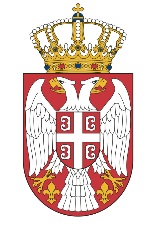 Република СрбијаМИНИСТАРСТВО ГРАЂЕВИНАРСТВА,САОБРАЋАЈА И ИНФРАСТРУКТУРЕБрој: 404-02-101/2/2020-02Датум: 20.07.2020. годинеНемањина 22-26, Београд